      基督教更生團契     第四屆天使樹佈道小組       進階培訓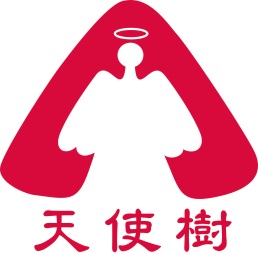 主題：作孩子生命的教練1.認識孩子生命的特質2.體會信仰對孩子生命成長的重要性3.落實每次聚會以老師生命去影響孩子的生命時    間： 2023/01/14、03/11、4/15、05/13（週六）AM9:00-12:30地    址：基督教更生團契總會（台北市中山區松江路132巷3號2樓）交    通 :捷運松江南京站8號出口 (左轉第一條巷子，轉入前行50公尺)    費    用：免費 ，提供午餐攜帶物品：聖經、筆記本、筆、環保杯、其他課程所需要    求：1.需完成初階訓練並營會實習          2.課程中：準時、全程參與受訓與課堂實習。          3.課後實習：四次幸福派對協助，一位天使樹孩子.三個月陪伴聯 絡 人：林傳道02-2536-8846#24；angeltree5013@gmail.com……………………………………………………………………………………………………（本報名表可複印多人使用，請於12月30日前來電02-2536-8846轉24或傳真02-2562-8633或email：angeltree5013@gmail.com林傳道）更生團契2022年天使樹佈道小組進階培訓報名表姓名：                               教會：                    ______年齡：______________   兒童工作經驗：___________________________________     地址：                            Line ID/ e-mail：                         電話：（行動電話）：                      （住家）：                    （公司）：        佈道小組初階受訓：第______屆，實習_____次，證書：口有  口無（請打勾）時間1/143/114/154/155/139:00-9:50認識屬靈性格性格與管理性格與管理建立彼此賞賜的團隊做孩子生命的教練茶點時間茶點時間茶點時間茶點時間茶點時間茶點時間10:00-10:50改變生命的聖經信息改變生命的聖經信息改變生命的聖經信息改變生命的聖經信息課堂實習10:00-10:50故事形式的聖經課讓主要真理向孩子說話讓主要真理向孩子說話設計挑戰活動課堂實習茶點時間茶點時間茶點時間茶點時間茶點時間課堂實習11:00-11:50改變生命的聖經信息改變生命的聖經信息改變生命的聖經信息改變生命的聖經信息課堂實習11:00-11:50抓到故事的主要真理挑戰孩子活出聖經真理挑戰孩子活出聖經真理創意的信息表達課堂實習小組時間30小組時間30小組時間30小組時間30小組時間30小組時間30